Popis:Poštovní schránka (Aura Nature Black)Exkluzivní design. Vhodné pro venkovní umístění.Schránka obsahuje 2 klíče.Velikost schránky:Výška 330 mmŠířka 105 mmDélka 375 mmVelikost vhozu : 295x35Foto 1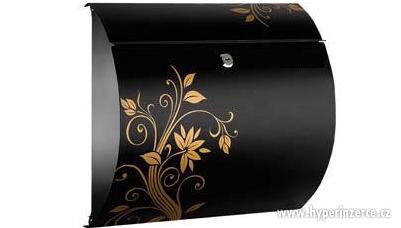 